« 22 » сентября 2017 г.					                                     	№ 461В целях повышения уровня благоустройства дворовых территорий многоквартирных домов, общественных территорий муниципального образования поселок Березовка Березовского района Красноярского края и включения их в муниципальную программу формирования современной сельской среды на 2018-2022 годы (далее - муниципальная программа), руководствуясь Федеральным законом от 06.10.2003 № 131-ФЗ «Об общих принципах организации местного самоуправления в Российской Федерации», Приказом Минстроя России от 06.04.2017 № 691/пр «Об утверждении методических рекомендаций по подготовке государственных программ субъектов Российской Федерации и муниципальных программ формирования современной городской среды в рамках реализации приоритетного проекта «Формирование комфортной городской среды» на 2018 - 2022 годы», Уставом поселка Березовка Березовского района Красноярского края, ПОСТАНОВЛЯЮ: 1. Внести в постановление администрации поселка Березовка № 419 от 04.09.2017г. следующие изменения:1.1. Утвердить Порядок формирования общественной комиссии по развитию современной сельской среды в муниципальном образовании поселок Березовка Березовского района Красноярского края в новой редакции, согласно приложению № 1.1.2. Утвердить Состав общественной комиссии по организации и реализации муниципальной программы по развитию современной сельской среды в муниципальном образовании поселок Березовка Березовского района Красноярского края  в новой редакции согласно, согласно приложению № 2.2. Ознакомить членов общественной комиссии с её составом.3. Контроль за выполнением настоящего постановления возложить на председателя общественной комиссии А.А. Кузнецова.4. Настоящее постановление вступает в силу со дня его подписания и подлежит официальному опубликованию в газете «Пригород».Глава поселка Березовка						С.А. СусловПриложение № 1к постановлению администрации поселка Березовкаот 22.09.2017г. № 461Порядокформирования общественной комиссиипо развитию современной сельской среды в муниципальном образовании поселок Березовка Березовского района Красноярского края1. Общественная комиссия по развитию современной сельской среды в муниципальном образовании поселок Березовка Березовского района Красноярского края (далее - Комиссия) создается в целях выработки эффективных решений, учитывающих мнения общественности, по вопросам повышения уровня благоустройства дворовых территорий многоквартирных домов, благоустройство территорий муниципального образования поселок Березовка Березовского района Красноярского края соответствующего функционального назначения (площадей, набережных, улиц, пешеходных зон, скверов, парков, иных территорий) (далее – общественные территории) и включения их в муниципальную программу формирования современной сельской среды на 2018-2022 годы (далее - муниципальная программа), а также контроля за ходом её реализации.2. Задачами Комиссии являются:подведения итогов общественного обсуждения проекта муниципальной программы формирования современной сельской среды на 2018-2022 годы;обеспечение учета предложений заинтересованных лиц о включении дворовой территории, общественной территории в муниципальную программу;проведения комиссионной оценки предложений заинтересованных лиц о финансирование дворовых территории, включенных в муниципальную программу;проведения комиссионной оценки предложений жителей о финансирование общественной(ых) территории(ий) в муниципальную программу;обеспечение синхронизации выполнения работ в рамках муниципальной программы с реализуемыми в муниципальном образовании федеральными, региональными и муниципальными программами (планами) строительства (реконструкции, ремонта) объектов недвижимого имущества, программ по ремонту и модернизации инженерных сетей и иных объектов, расположенных на соответствующей территории.осуществления контроля за реализацией муниципальной программы после ее утверждения в установленном порядке3. Комиссия формируется главой муниципального образования.4. Комиссия состоит не менее чем из 15 человек.5. В состав Комиссии входят представители органов местного самоуправления, депутаты представительного органа муниципального образования, депутат Законодательного Собрания края, избранный от соответствующего избирательного округа (по согласованию), а также представители политических партий и движений, общественных организаций и иных лиц, при этом представителей общественности в составе Комиссии не может быть менее 50% от его состава.В состав комиссии в обязательном порядке включается 3 независимых эксперта, имеющих знания и опыт работы в строительстве и жилищно-коммунальной сфере, благоустройстве, не являющими представителями органов местного самоуправления и представителями муниципальных учреждений и предприятий. 6. Руководство Комиссией осуществляет председатель, а в его отсутствие - заместитель председателя.7. Комиссия правомочна, если на заседании присутствует более половины от общего числа ее членов. Каждый член Комиссии имеет 1 голос.8. Решения Комиссии принимаются простым большинством голосов членов Комиссии, принявших участие в ее заседании. 9. Комиссия в соответствии с соответствующими порядками:а) рассматривает, формирует предложения об утверждении и (или) внесение изменений по итогам общественного обсуждения муниципальной программы;б) осуществляет отбор дворовых территорий многоквартирных домов в целях финансирования работ по благоустройству;в) осуществляет отбор общественной(ых) территории(ий) для финансирования общественной территории населенного пункта;г) формирует и утверждает с учетом обсуждения с представителями заинтересованных лиц дизайн - проектов благоустройства каждой дворовой территории, включенной в муниципальную программу, а также дизайн-проект благоустройства общественной территории, в которые включается текстовое и визуальное описание предлагаемого проекта, в том числе его концепция и перечень (в том числе визуализированный) элементов благоустройства;д) при наличии единственного на территории поселения места массового отдыха населения (сквера), нуждающегося в благоустройстве, обеспечение участия граждан в выборе мероприятий по благоустройству сквера путем проведения общественных обсуждений (не менее 30 дней со дня объявления обсуждения);е) с учетом результатов общественного обсуждения принимает решение о выборе парка, подлежащего благоустройству;ж) обеспечивает утверждение дизайн - проекта обустройства парка и перечня мероприятий по благоустройству парка, с учетом результатов общественных обсуждений;з) осуществляет контроль за ходом реализации муниципальной программы.9. Решения Комиссии в день их принятия оформляются протоколом, который подписывают члены Комиссии, принявшие участие в заседании. Не допускается заполнение протокола карандашом и внесение в него исправлений. Протокол заседания ведет секретарь Комиссии. Указанный протокол составляется в 2 экземплярах, один из которых остается в Комиссии, другой передается в местную администрацию.10. Решения комиссии размещаются на официальном сайте муниципального образования в течение трех рабочих дней с момента подписания.Приложение № 2к постановлению администрации поселка Березовкаот 22.09.2017г. № 461Состав общественной комиссии по организации и реализации муниципальной программы по развитию современной сельской среды в муниципальном образовании поселок Березовка Березовского района Красноярского края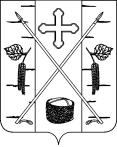 АДМИНИСТРАЦИЯ ПОСЕЛКА БЕРЕЗОВКАБЕРЕЗОВСКОГО РАЙОНА КРАСНОЯРСКОГО КРАЯПОСТАНОВЛЕНИЕп. БерезовкаО внесении изменений в постановление администрации поселка Березовка № 419 от 04.09.2017г. «Об утверждении Порядка формирования и Состава общественной комиссии по развитию современной сельской среды в муниципальном образовании поселок Березовка Березовского района Красноярского края»№п/пФамилия, имя, отчествоДолжностьДолжность в комиссии1.Кузнецов Александр АндреевичЗаместитель главы поселка по благоустройствуПредседатель комиссии2.Маханько Андрей БорисовичЗаместитель главы поселка по жизнеобеспечениюЗаместитель председателя комиссии3.ФилиповичМария СергеевнаВедущий специалист администрации поселка Березовка по экономическим, оперативным вопросам и муниципальному имуществуСекретарь комиссии 4.Шагалина Ольга ГеннадьевнаВедущий специалист администрации поселка Березовка по муниципальному заказу и электронному документообороту Член комиссии5.Плотникова Инга ЕвгеньевнаВедущий специалист администрации поселка Березовка по правовым вопросамЧлен комиссии6.Савельев Георгий АлександровичГлавный специалист администрации поселка Березовка по вопросам градостроительства и архитектурыЧлен комиссии7.Шлапак Марина ЭдуардовнаГлавный специалист администрации поселка Березовка по муниципальному заказу, электронному документообороту Член комиссии8.Терещенко Виктор ВальтеровичДиректор МБАУ «ЦК «Резерв»Депутат Березовского поселкового Совета депутатов 
пятого созыва (2015 - 2020 гг.)Избирательный округ № 3Член комиссии(по согласованию)9.Свиридов Сергей СергеевичДепутат Березовского поселкового Совета депутатов 
пятого созыва (2015 - 2020 гг.)Избирательный округ № 2Член комиссии (по согласованию)10.Молотков Леонид ЛеонидовичДепутат Березовского поселкового Совета депутатов 
пятого созыва (2015 - 2020 гг.)Избирательный округ № 5Член комиссии(по согласованию)11.Шоф Станислав АлексеевичДепутат Березовского поселкового Совета депутатов 
пятого созыва (2015 - 2020 гг.)Избирательный округ № 2Член комиссии(по согласованию)12.Лапина                        Елена ВладимировнаДепутат Березовского поселкового Совета депутатов 
пятого созыва (2015 - 2020 гг.)Избирательный округ № 1Член комиссии(по согласованию)13.Данильченко Юрий МихайловичДепутат Законодательного Собрания Красноярского краяЧлен комиссии(по согласованию)14.Нагаева Надежда ФедоровнаНезависимый эксперт в области строительства Член комиссии(по согласованию)15.Злобина Галина ПавловнаНезависимый эксперт в области строительства, жилищно-коммунальной сферы и благоустройства Член комиссии(по согласованию)